TEHNIČKA KULTURA, 5.6. 2020.RAD NA PAPIRU, ŠARENI TULIPANIAKTIVNOSTI ZA UČENIKE:RAZGOVOR O PJESMI “TULIPANI”Prisjetimo se…Koju pjesmu ste čitali/slušali? O čemu pjesma govori? Što su tulipani napravili? Kakvi su tulipani bili?DANAS ĆETE IZRADITI TULIPANE OD PAPIRA.UZMI ŠARENE KOLAŽ PAPIRE I NA NJIMA NACRTAJ OBLIK TULIPANA (MOGU TI POMOĆI RODITELJI).IZREŽI TULIPANE ŠKARAMA.SADA SAVIJ TULIPANE KAO LEPEZU (MOGU TI POMOĆI RODITELJI).ZATIM IZREŽI LISTIĆE ZA TULIPANE.NAPRAVI RUPICE KROZ TULIPANE DA MOŽEŠ PROVUĆI SLAMKE ZA STABLJIKE.PROVUCI SLAMKE ZA STABLJIKE.ZALIJEPI LISTOVE ZA STABLJIKE.Evo primjer kako tulipani od papira izgledaju: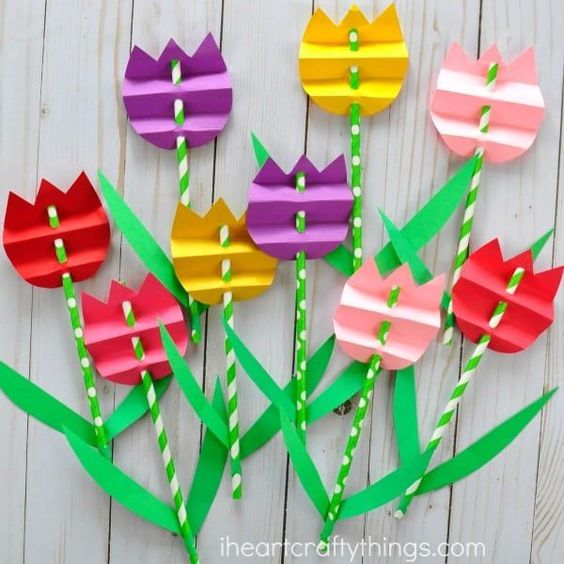 